Duct ventilation cover LDR 100Packing unit: 1 pieceRange: K
Article number: 0018.0333Manufacturer: MAICO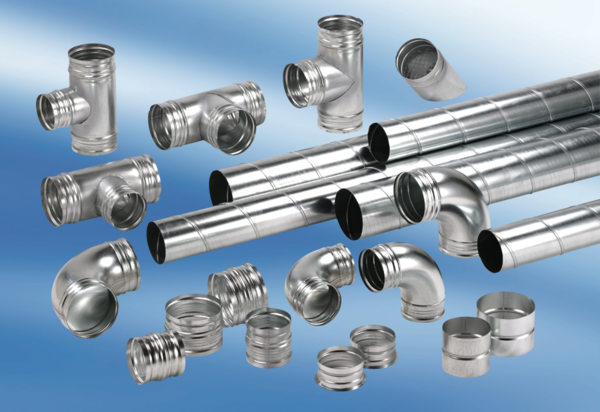 